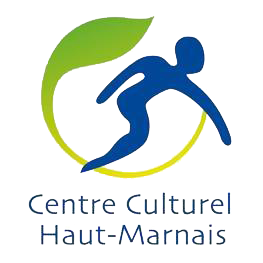 Inscription Séjours Randonneurs : (Merci de cocher la case correspondante) « Echappée en Côtes d’Armor » du 21 au 27 avril 2018 « Randonnée en baies de Saint-Brieuc » du 8 au 15 septembre 2018Le ………………/2018  à …………………..…………    Signature Obligatoire :Pièces à joindre impérativement : 3 timbres Un chèque d’acompte représentant 30% du total + 10,50 € pour l’adhésion obligatoire (annuelle) au CCHM.PARTICIPANT (S)PARTICIPANT (S)DATE DE NAISSANCESEXE M/FVILLE DEPARTNOMPRENOM